Sustainability proposal
Strong Hall Water Hydration StationSubmitted by:Tara BeckerSubmitted on:03/03/2017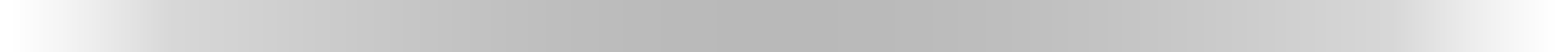 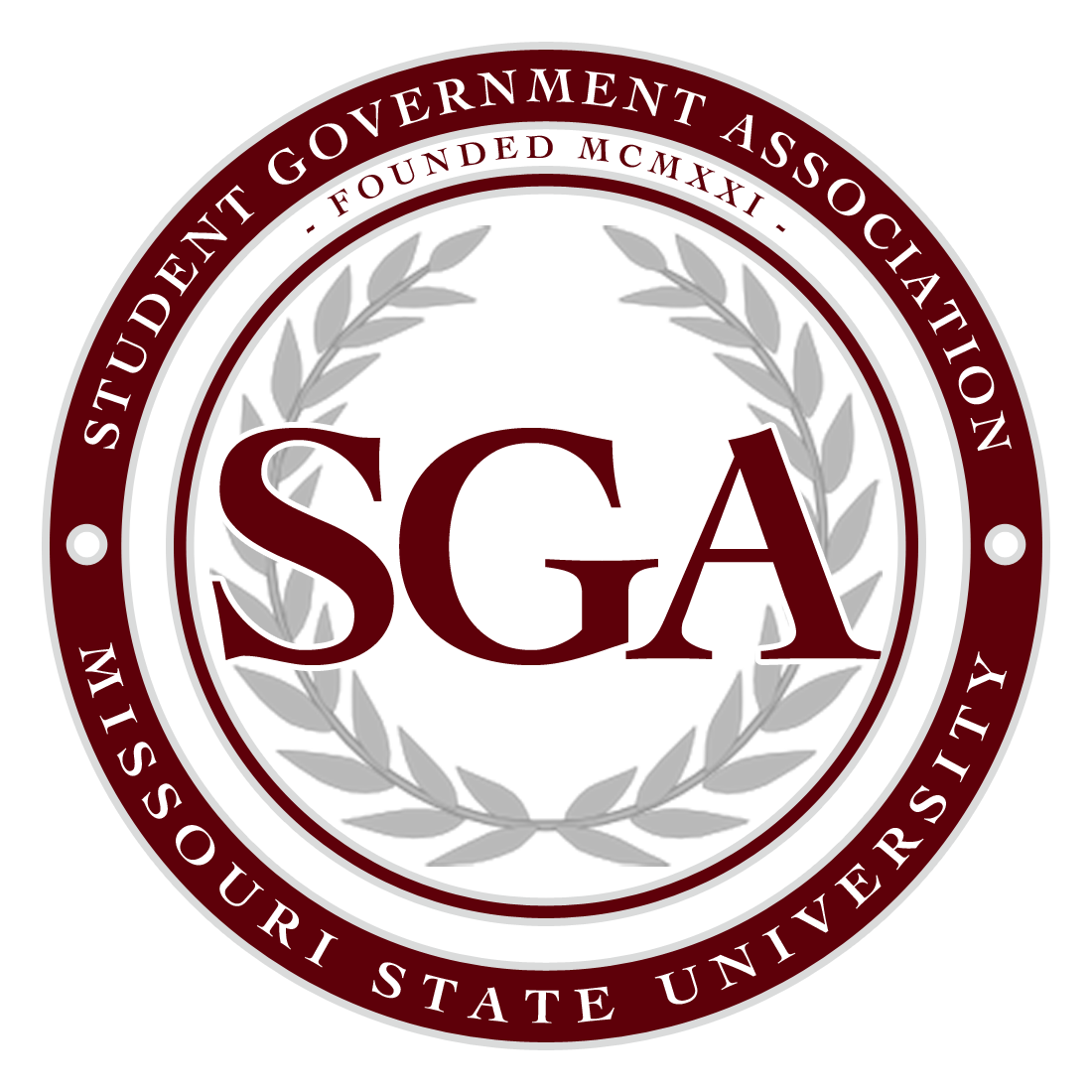 Identification of SponsorsProject Sponsors Tara Becker1001 E. Harrison Street 201B	Springfield, MO 65807(314) 560-0070Becker314@live.missouristate.eduFaculty/Staff advisor 1.	Dr. Victor Matthews		Missouri State University		Dean of College of Humanities and Public Affairs		901 S. National Ave.		Strong Hall 207		Springfield, MO 65807				(417) 836-5529		VictorMatthews@MissouriState.eduProject Manager Tara BeckerII. 	Description of Proposed ProjectGeneral Description of Proposal The hydration station proposal’s purpose is to install and replace the existing water fountain on the first floor of Strong Hall on the Missouri State University’s Springfield campus. The proposed model of hydration station is the Elkay brand, model number LZWS-LRPBM28K. This model promotes an environmentally sustainable, efficient, and sanitary way to fill one’s water bottle. The water station fills faster than an average water fountain, cutting down time spent filling one’s water bottle. It also includes a filtration system that will filter the water and remove deposits including lead, creating greater quality water. Also, the hands free activation will cut down the transfer of germs and spread of disease. Most importantly, filling stations will cut down on plastic bottles by motivating students to bring their own water bottles to campus.Proposal Details On the south side of the first floor restrooms, remove existing water fountain and install an Elkay brand, model number LZWS-LRPBM28K fountain in its place.In order to install and maintain the filling stations, Andy Smith of Planning, Design, and Construction and coworkers are willing to install the water fountains over summer 2017. Facilities Management will help insure safety and the unit will meet ADA standards when they are installed. Furthermore, maintenance after installing will include replacing filters which will be very simplistic. On the unit there is a filter monitor that indicates when a filter needs to be changed. The status of the filter is indicated by green, yellow, and red lights on the front of the unit. Once it turns red, Facilities Maintenance will know to replace the filter.Unlike drinking fountains on campus, the filling station will include a filter. The Elkay filter will improve the taste, quality, and odor of the water. The filter is NSF food equipment certified meaning sanitation requirements have been met for the filter.In order for someone to use this product, one places their water bottle in front of the sensor and the station automatically fills the water bottle. To prevent from wasting water, the unit stops filling after 20 seconds or when one removes their bottle away from the sensor.  Also, there is a ticker on the unit that counts how many 16 ounce plastic bottles were saved by using the filling station.Proposed location for the object of the proposal This station will replace the existing water fountain that is located on the first floor of Strong Hall.Alternative Uses Besides being more environmental friendly, this station will also give students an easy and more convenient place to fill up their water bottles.Drawbacks There are minimal drawbacks compared to the advantages of installing the filling station. One disadvantage to Missouri State University is less purchases of bottled water from vendors on campus and vending machines.Necessary modifications to existing structures The LK kits that have been used on the previous water hydration stations are incompatible therefor it requires a few plumbing issues to be replaced. They will have to replace the chiller, an electronic piece that will have bring it up to current water standards. Estimated Cost of the Project $9,189.10Provisions of Alternatives in Order of Preference In the case of insufficient funding, we will work with Andy Smith from Facilities Maintenance to look at alternatives and other placements in Strong Hall.Provisions of Complete Cost Breakdowns $8,353.80Unit to hook to existing plumbing and electrical.All drywall and painting included.All clean up and trash removal included10% Contingency $835.38For unseen expenses that arise during the construction process of the projectProvisions of any Ongoing Costs Strong Hall will cover all maintenance and upkeep expenses following the completion of the project.Estimated Completion Time of Project This project will be started at the beginning of the summer that will be completed within two week of its project start date. It is expected to be completed by fall 2017. Estimated Life of Project Once the project is completed, it is expected for these water fountains to last for roughly 35 years and has a 5 year warranty.Justification of Project This project will benefit students, the Missouri State community, and the Springfield community. If we place a water hydration station in one of the most highly trafficked buildings on campus, this will save us thousands of gallons each year and help us look more eco-friendly. People are constantly giving positive feedback about the water hydration stations installed in the many other academic buildings and they agree that it is a current need for Strong Hall. If we want to show prospective students and the current community how dedicated we are to promoting sustainability, we must have one of these installed in one of the most visited spots on campus.University Support See attached documents. 